Liever een CV Tool ? Voor slecht € 2,95 heb je onbeperkt keuze uit 18 CV designs(of verwijder deze tekst) 
LOREN 
DE LAAT Online Marketing Manager PROFIEL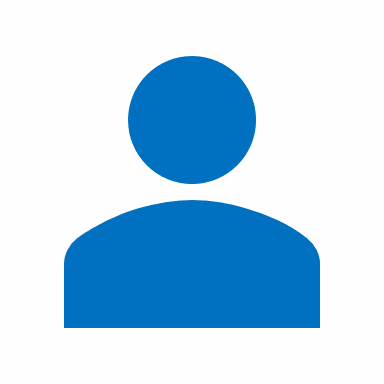 Lorem ipsum dolor sit amet, consectetur adipiscing elit, sed do eiusmod tempor incididunt ut labore et dolore magna aliqua. Tellus in hac habitasse platea dictumst vestibulum.  WERKERVARING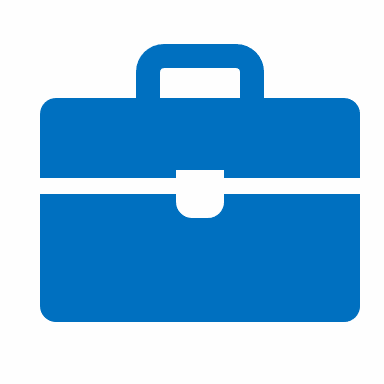  WERKERVARING07/2018-HedenJob Titel/BedrijfLorem ipsum dolor sit amet, consectetur adipiscing elit, sed do eiusmod tempor incididunt ut labore et dolore magna aliqua. Tellus in hac habitasse platea dictumst vestibulum. Turpis massa tincidunt dui ut ornare.05/2017-HedenJob Titel/BedrijfLorem ipsum dolor sit amet, consectetur adipiscing elit, sed do eiusmod tempor incididunt ut labore et dolore magna aliqua.Copyright © by ResumeViking.com & Solliciteer.net Klik voor nog 70 gratis Microsoft Word CV Templates. ONDERWIJS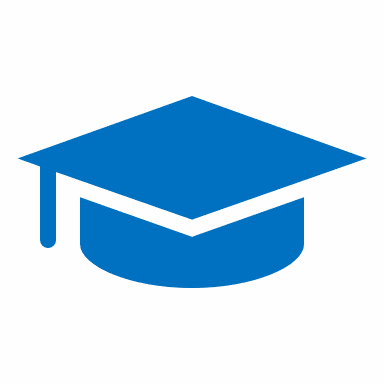 Instelling (2016)dolor sit amet consectetur adipiscingInstelling (2016)dolor sit amet consectetur adipiscingInstelling (2016)dolor sit amet consectetur adipiscing VAARDIGHEDEN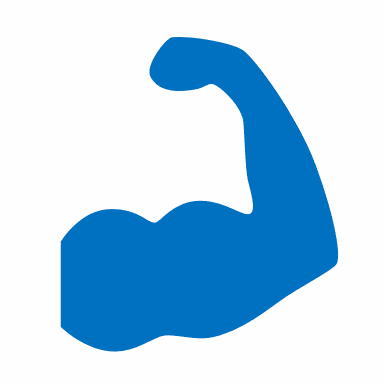  VAARDIGHEDENSkill #1Skill #2Skill #3Skill #4